НАРУЧИЛАЦКЛИНИЧКИ  ЦЕНТАР ВОЈВОДИНЕул. Хајдук Вељкова бр. 1, Нови Сад(www.kcv.rs)ОБАВЕШТЕЊЕ О ЗАКЉУЧЕНОМ УГОВОРУ У  ПОСТУПКУ ЈАВНЕ НАБАВКЕ БРОЈ 31-16-O, партија 4Врста наручиоца: ЗДРАВСТВОВрста предмета: Опис предмета набавке, назив и ознака из општег речника набавке: "Дволуменски централни венски катетери за хемодијализу/плазмаферезу и материјал неопходан за спречавање инфекције и тромбозе ЦВК за потребе Клиничког центра Војводине - Сет за ЦВ катетер за хемодијализу са ПРАВИМ АРТ. И ВЕН. КРАЦИМА 12 френча 16 цм дужине са меким плавим врхом обложен комбинацијом антисептика: хлорхексидином и сребро-сулфадиазином  33181520 – потрошни материјал за реналну дијализуУговорена вредност: без ПДВ-а  276.000,00 динара, односно  303.600,00 динара са ПДВ-омКритеријум за доделу уговора: економски најповољнија понудаБрој примљених понуда: 1Понуђена цена: Највиша:  276.000,00 динараНајнижа:  276.000,00 динараПонуђена цена код прихваљивих понуда:Највиша:   276.000,00 динара Најнижа:  276.000,00 динараДатум доношења одлуке о додели уговора: 22.03.2016.Датум закључења уговора: 12.04.2016.Основни подаци о добављачу:„Проспера“ д.о.о., Бул. краља Александра 309, БеоградПериод важења уговора: до дана у којем добављач у целости испоручи наручиоцу добра која су предмет овог уговора у максималној вредности до износа из члана 2. овог уговора, односно најдуже годину дана од дана закључења овог уговора.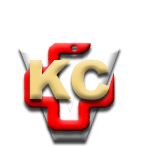 КЛИНИЧКИ ЦЕНТАР ВОЈВОДИНЕ21000 Нови Сад, Хајдук Вељка 1, Србија,телефон: + 381 21 487 22 05; 487 22 17; фаx : + 381 21 487 22 04; 487 22 16www.kcv.rs, e-mail: uprava@kcv.rs, ПИБ:101696893